OverviewThe Better Building Residential Program Implementation Plan Template will help you develop a strategy for planning, operating, and evaluating a successful residential energy efficiency program. This document identifies the key implementation steps involved with the six program components typically overseen by a program administrator: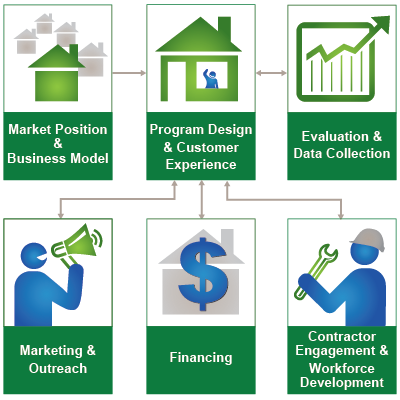 How to Use this TemplateThe 1st column (Step-by-Step) lists implementation steps to consider in each stage of your planning process. The 2nd column (Activities) provides space to brainstorm the activities required for completing each step. The 3rd column (Duration) provides space to define and track internal and external targets. Note: Launching and improving an energy efficiency program is an iterative process that may not always lend itself to concrete start and end dates for each step provided in the template.   Additional InformationHyperlinks take you to detailed information about each step, found in the Better Buildings Residential Program Solution Center.Market Position & Business Model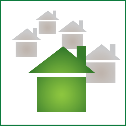 Identify your organization’s optimal market position by understanding existing market actors, gaps, competitors, and potential partners. Develop a business model that will allow you to sustainably deliver energy efficiency products and services.Market Position & Business ModelIdentify your organization’s optimal market position by understanding existing market actors, gaps, competitors, and potential partners. Develop a business model that will allow you to sustainably deliver energy efficiency products and services.Market Position & Business ModelIdentify your organization’s optimal market position by understanding existing market actors, gaps, competitors, and potential partners. Develop a business model that will allow you to sustainably deliver energy efficiency products and services.Step-by-StepActivitiesDurationAssess the Market Assess potential market demand for energy efficiency products and servicesAssess how the market is served by other organizations and what gaps exist for your organization to fillAssess your strengths and capabilities to provide products and services in the marketSet Goals & ObjectivesExamine your organization’s existing vision, mission, and goalsDefine your organization’s visionDefine the organization’s missionDevelop S.M.A.R.T. goalsGet buy-in from your organization’s stakeholdersIdentify PartnersUnderstand the business models of potential partnersApproach potential partners and develop a partnership frameworkDevelop a Business ModelDetermine what services to provideDetermine how you will deliver program servicesDetermine the customers to whom you will provide servicesDetermine what assets and infrastructure you will need to implement your programIdentify sources of funding and operation costs to develop your financial modelDetermine your governance structureOutline your business modelDecide whether to proceed based on the viability of the business modelCreate a Business PlanDescribe your assets and infrastructureDescribe your products and servicesDescribe your market and customersDescribe your partners and competitorsSummarize your organization’s governanceDescribe your financial structureWrite your executive summaryDevelop Evaluation PlansReassess your market positionReconsider your vision, mission, and goalsRevisit your business modelReview key policiesIdentify risks and uncover new opportunitiesGather sufficient information for decision-makingDevelop ResourcesDefine resources to help you reach your goalsAssess current resources and identify gapsTake action to fill resource gapsAssess & Improves ProcessesTrack and collect data on your organization’s performanceReview and assess the data you have collectedMake decisions and implement solutions based on your data analysisRegularly review and re-evaluate your data to ensure continuous improvementCommunicate ImpactsLink events, milestones, and activities to your communications strategyDefine the purpose of your communicationIdentify audiencesDecide on key information and messagesChoose and develop productsChoose and use communication channelsAssess and refine your communication strategy